University of Florida  Levin College of LawFlorida Civil ProcedureCourse 6303   Section 08A5    3-creditsCourse Syllabus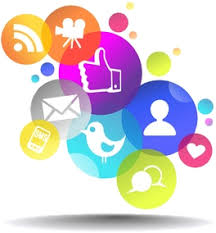 Course: Florida Civil Procedure 	    Spring Semester 2018Class time:  M, T, W 10:00 AM – 10:50 AM, Room 345Office Hours: Tuesdays 1:00 PM – 3:00 PM, or by appointment. I am also available for video conferences using Zoom outside my “brick and mortar” office hours. Just send me an email. Course Description: Why You Should Take This Course: This course will provide a through introduction to the rules, regulations, cases and principles of Florida pre-trial civil procedure. The course will emphasize concrete litigation problems and strategies. This course is essential for anyone anticipating a career that involves litigation in Florida courts. The only prerequisite to this course is the completion of basic fist year civil procedure.What We Will Cover in This Course and the Course Goals:This course will cover the basics of Florida pre-trial civil procedure, and indirectly federal civil procedure as there is a significant overlap. We will start with the legal requirements governing pleadings and the essentials of motion practice attacking pleadings. We will explore the requirements of court jurisdiction over parties, court subject matter jurisdiction, and the selection and challenges to venue, the location of the litigation. We will then study civil litigation disclosures and discovery including the mechanisms and vehicles of discovery and disclosure and motion practice related to discovery. We will clarify and explore the impact of electronically stored information on the litigation process. Finally, we will focus on the legal requirements and elements of summary judgment including Florida civil procedure rules facilitating settlement such as Offers of Judgment. When you have successfully completed this course, you will be able to navigate every phase the Florida civil litigation process. How Much Reading and Work Will This Course Require?The American Bar Association requires two hours of outside work for each hour of class. I have endeavored to make sure that the total time demanded by this course does not exceed the ABA requirements. Who Is Your Professor?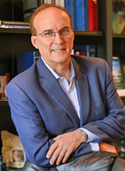 I joined the UF Law faculty as a time full Legal Skills Professor after 30 years practicing complex civil litigation in state and federal courts with Holland & Knight in Miami and Tampa and Quarles & Brady in Tampa. Prior to joining the faculty on a full-time basis this year, I had the privilege of teaching as an adjunct professor at UF Law for 10 years. While I consider myself a “native” Floridian having spent my entire adult life in Florida, I am originally from Philadelphia. I earned my undergraduate degree from Lehigh University in Bethlehem, Pennsylvania, and a MA in philosophy from Washington University in St. Louis, Mo. I graduated from UF Law in 1983.Here are a few links where you can learn more about me.https://www.law.ufl.edu/faculty/william-hamilton https://www.law.ufl.edu/areas-of-study/institutes/icairhttps://www.linkedin.com/in/williamfhamiltonhttp://www.quarles.com/william-bill-hamilton/I am married to Cynthia Tejcek. Cindy graduated from Loyola in Chicago with a BS in mathematics. She holds an MBA from Kellogg School of Management at Northwestern University. We meet when she was the chief information officer of the ABA. Yes, we are big Cubs baseball fans.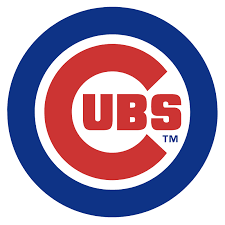 We have a son who just finished earning his BA in mathematics at the University of West Florida and is now commissioned as an Army officer. 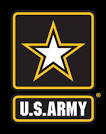 We have another son studying nursing in Tampa.  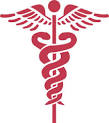 And, I’m very pleased that our daughter is a junior at UF studying criminal justice. Go Gators!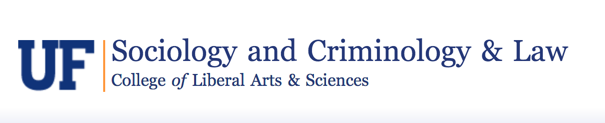 How Can You Get In Touch with me?I want to hear from you. Send me an email, call, or text. Please let me know If you have something to share with me – an inspiration, a new thought, a frustration, or concern. Let have coffee together in the commons.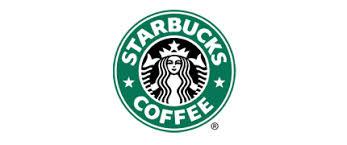 Zoom is one of my favorite videoconferencing tools. We can have a face-to-face video conference any time (even on tablets and smartphones). It is as simple as Facebook. 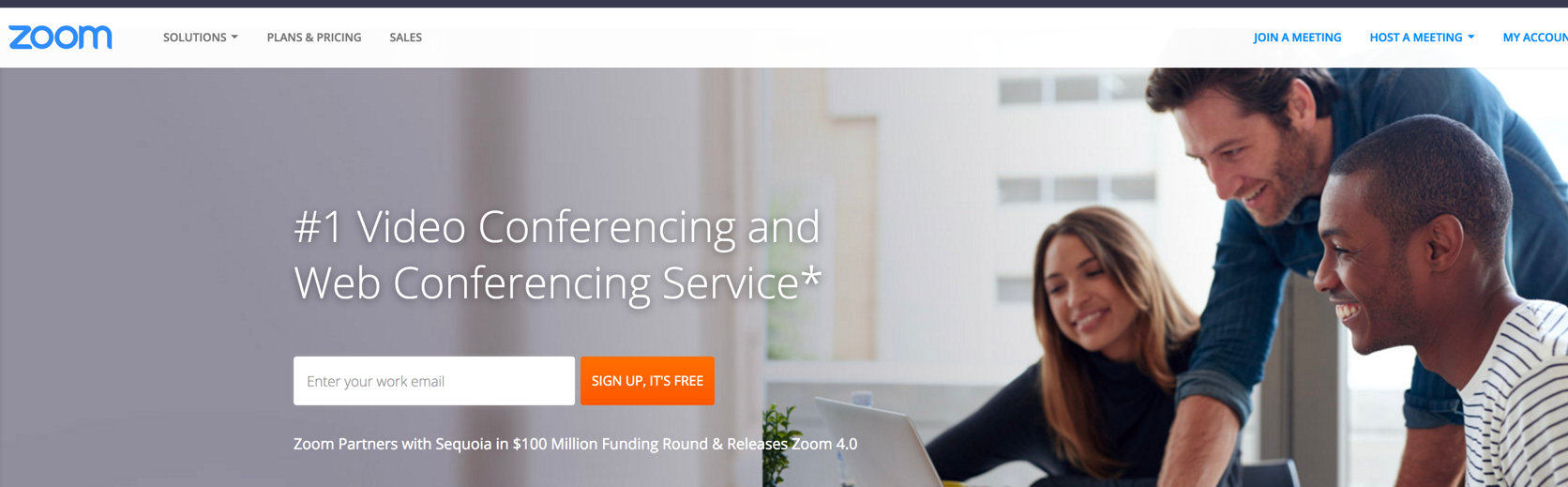 Teaching Philosophy and Instructional Methods: This course has a practical orientation. While you will learn the Florida Rules of Civil procedure and read cases, the emphasis of the course is on solving the practical problems. We will have lots of class discussions, practical exercises, and periodic law stakes quizzes.  You may wish to review literature on experiential learning. My philosophy is in large part captured in Make It Stick: The Science of Successful Learning by Peter C. Brown. 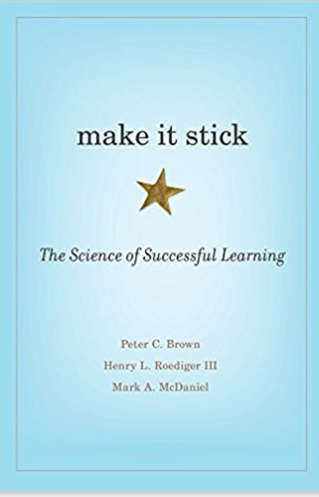 In part, this course is designed to introduce students to a variety of career paths involving litigation. I recommend the book“Designing Your Life: How to Build a Well-Lived Joyful Life,” by Burnett and Evans, Alfred A. Knopf (2016), for helpful strategies to find career directions that will work for you.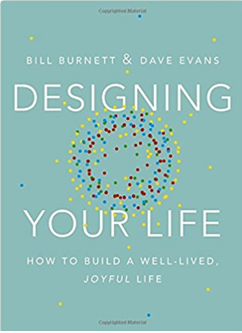 You are expected to attend all class sessions. Each week you will be asked to read certain basic cases and text. At approximately every three weeks there will be an in-class 20-minute spot quiz to give you and me or some feedback on how we are doing.  Examination and Grading Policy:  The final examination will count for 3/4 the final grade. The other 1/4 of your grade will be determined by your four Quiz scores and class attendance and participation. Is this Course Graded on a Curve? This course is graded on a curve. Fortunately, it is not a classic bell curve!I am provided a curved grade range by the Registrar and my class grade average must be within that range. In past semesters, my grade point average has been around 3.25.Points may be earned as follows:1. Final examination: 1200 points. There will be a 3-hour “take-home” open book examination composed of various short answer questions, multiple choice questions, and short essay questions. The final exam may be taken at any time during the finals period. The student Honor Code applies. The examination will be administered by the Registrar’s office using ExamSoft. The examination will include materials and topics discussed in class in addition to the readings. 2. Class Attendance and Participation: 200 points (5 points per class, except first two classes).Class attendance and participation is expected. Each class is worth 5 points. Class participation will be evaluated on the following rubric: Asking and answering questions that illuminate e-discovery issues,Asking and answering questions that enrich the class dialogue and advance the classes understanding of the issues,Participating in the class dialogue,Demonstrating class preparation. I recognize that you may have legitimate and compelling personal and professional requirements that may cause a class absence. If you will not be attending a class for personal or professional reasons, please notify me in advance as a professional courtesy. You have four “free” excused absences. After four absences, you will lose class attendance points for each class missed, absent extraordinary and exception circumstances.  If you miss a class and would like to review the class content and materials, please contact me. I am happy to review the materials with you.3. Low Stakes Check-Ups: 200 pointsThere will be four 20-minute in class “check-ups” that will consist of multiple choice, true/false, and matching or short answer questions. Each of the checkups will be worth 50 points. The multiple choice check-ups are designed to give you feedback and a reality check on how well you understand the course materials presented so far and to provide feedback to me on what course areas and topics may need additional coverageClass Cancellations Occasionally, I may have to reschedule a class due to professional demands. If this happens, I may record video lectures for the class to watch or conduct the class remotely by Zoom.Are Smartphones and Laptops Permitted in the Classroom?You may use laptops in class to take notes. I will turn my phone off when I come to class. Please do the same. Please restrict the use of your laptop to taking notes. Do not visit social media websites, texting, or emailing. Keep your browser closed to avoid temptation. Do not abuse this privilege. I expect your attention in class. Nothing life changing will happen while you are offline in class.What Notes Should I Take in Class?I recommended that you do not take word-for-word literal notes with your computer. This is not a court reporting class! Instead, think about what is happening in class and record the key ideas. Actually, handwriting your notes is better for you then typing notes. Check out this article: Note-Taking: Writing vs. Typing Notes. Beyond that, manual note taking is an important legal skill. You will need to learn to take good witness interview notes, deposition notes, and trial notes. A computer will not always be available or good to use.Assigned Text:     There is no assigned text. All the course materials publicly available cases, statutory laws, and other sources.Weekly Class Objectives, Schedule, and Assignments:The specific weekly lesson, objectives, reading materials, assignments, and exercises are on the course’s Canvas page. I reserve the right to make reasonable adjustments and modifications to the course weekly schedule as required by the pace and progress of the class.Academic Honesty and IntegrityAcademic honesty and integrity are fundamental values of the University community. You should be sure that you understand the UF Student Honor Code at http://www.dso.ufl.edu/students.php.Statement related to accommodations for students with disabilitiesStudents requesting accommodation for disabilities must first register with the Dean of Students Office (http://www.dso.ufl.edu/drc/). The Dean of Students Office will provide documentation to the student who must then provide this documentation to me when requesting accommodation. You must submit this documentation prior to submitting assignments or taking the quizzes or exams. Accommodations are not retroactive, therefore, students should contact the office as soon as possible in the term for which they are seeking accommodations.Information on UF Law grading policiesGrade	Points	Grade		Point		Grade		PointA (Excellent)	4.0		C+		2.33		D-		0.67A-	3.67	C (Satisfactory)	2.00		E (Failure)	0.0B+	3.33	C-		1.67B (Good)	3.00	D+		1.33B-		        2.67	D (Poor)		1.00The law school grading policy is available at: http://www.law.ufl.edu/student-affairs/current-students/academic-policies#9. Student Course EvaluationsYou can provide feedback on the quality of instruction in this course by completing online evaluations at https://evaluations.ufl.edu. Evaluations are typically open during the last two or three weeks of the semester, but you will receive notice of the specific times when they are open. Summary results of these assessments are available to students at https://evaluations.ufl.edu/results/Getting help:For issues with technical difficulties for E-learning in Canvas, please contact the UF Help Desk at: ● Learning-support@ufl.edu ● (352) 392-HELP - select option 2 ● https://lss.at.ufl.edu/help.shtml Other resources are available at http://www.distance.ufl.edu/getting-help for: Counseling and Wellness resources Disability resources Resources for handling student concerns and complaints Library Help Desk support Disclaimer: This syllabus represents the current course plans and objectives. As the semester proceeds, these plans may be changed to enhance the class learning experience. Such changes, communicated clearly, are not unusual and should be expected.EmailTelephoneTextOfficehamiltonw@law.ufl.edu480.993.8777480.993.8777342 Holland: Tuesdays 1-3ZoomSKYPEhttps://zoom.us/j/5410389684william.hamilton.1120